	MINUTES OF THE UNIVERSITY EMPLOYEES’ UNION -  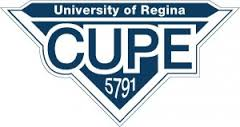 CUPE 5791 GENERAL MEMBERSHIP MEETING HELD Wednesday, February 8, 2023 at 12:00 noonAH527; 306-585-4898 CUPE.5791@uregina.ca www.CUPE5791.caPRESENT:  	Shane Belter, Keisha Eagleson, Louise Smith (virtually), Kelly Jackman, Marie Olinik, Carmon Perrin, Alison Marshall, Laurie Baker,REGRETS:	Louise McCallum, James Batalha,ABSENT: 	Denise Gamracy, Rob Donald, Joseph Harding, Shirley Shaw, Christine HubickAttendees:	31 membersThe Chair called the meeting to order.Approval of Minutes: To accept the Minutes of January 11, 2023 as presented.
	Keisha Eagleson/Kelly Jackman	CarriedTreasurer’s Report: To accept the new members list as presented.
	Keisha Eagleson/Carmon Perrin	Carried
Profit and Loss and Balance Sheet for January 2023: 
	Keisha Eagleson/Carmon PerrinExecutive Board Report Executive Members at Large Elections 
Table Officer Elections 
1. 3 Clerical
	Caylin Elliott
       Deanna Jones
       Doreen Thompson
2. 1 Custodian
	Mike Dornien
3. 1 College Avenue
	No nominationsCommittee MembersNon-Ac Benefits Committee
	Louise nominated Shane Belter. No other nominations. Shane accepted nominations.Position Review & Appeal Committee
Vandana nominated Syied Mohammed who let his name stand.
Shane has spoken with Tina and Kurtis. One will let their names stand.Health & Safety Committee
Shane nominated Brenda Yung.Update for FNUniv and Research Associates Negotiations
Reasearch Associate positions are dependent upon research dollars and not centrally funded, therefore negotiations are tricky.
FNUNIV negotiations are going well.Reports of Committees and DelegatesBenefits Committee – University wants to change our health coverage to include the DexCom, but we don’t know the impact of coverage as the change would shift all prescriptions coverage to no-name brand prescriptions. Until we know numbers of people affected either way, we cannot support this change in coverage.
Short term disability has been decimated after COVID and this needs to be dealt with. This is in the works. We don’t want members that do not use the benefit to have to pay for those that are overusing unnecessarily. There are a few options and we could create an MOU that makes changes.
We are redoing the MOU for head plant because they have been giving without earning so we have to address this. Good & Welfare Committee – Upping the amount of the meeting draw from $50 to $100. General discussion around disbursement of moneys in support of general draws. 
Also, let’s give the money for happy occasions, such as births. Not just sad occasions.Grievance Committee –  Lots of grievances on the goHealth & Safety Committee – nothing to report Parking Committee – no reportPosition Review and Appeal Committee – no reportScholarship Committee – new email went out for next scholarshipSocial Committee – Italian Club booked for next yearUnfinished Business/New Business/Members ConcernsSunLife is transitioning to a new pharmacy prescription carrier as of March 1.  Make sure you update. Email will go out to membership to remind members to their prescription card.
Good of the Union	Draw for $250.00 cash prize from list of attending members: #9 Doreen Meeting Adjourned at 12:56 pm	Minutes recorded by Louise Smith, Recording Secretary and Keisha Eagleson, Treasurer